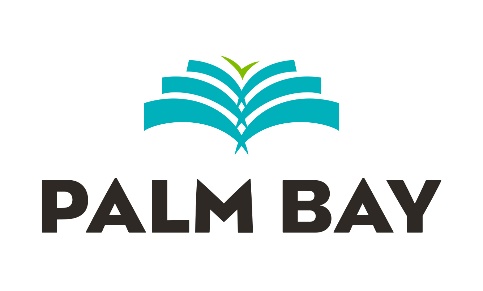 Como parte de nuestro financiamiento del Título I, estamos obligados a tener en marcha un Plan de Participación para Padres y Familias (PFEP, por sus) Este es un resumen de esos planes para la Escuela Primaria Palm Bay y la Academia de Preparación de Palm Bay. Si tiene preguntas sobre los eventos, desea ser voluntario para ayudar o desea información adicional sobre cualquier parte del plan, póngase en contacto con Kim Portivent, nuestro Enlace para Padres, en kim.portivent@palmbayelementary.org .Las escuelas tienen un grupo de padres activo llamado Panther Parent Involvement Team (P-PIT) El grupo celebra reuniones generales una vez cada período de nueve semanas y reuniones mensuales para los oficiales. Todos los padres son bienvenidos a asistir a cualquier reunión celebrada por P-PIT.Se invita a los padres a presentar problemas de preocupación por correo electrónico a la administración de la escuela o a un miembro de la junta de P-PIT.Las escuelas mantienen un sitio web actualizado, que incluye información sobre las escuelas de Palm Bay Education Group.Las escuelas organizan reuniones anuales del Título I para discutir las actividades y la financiación del Título I. Las reuniones se celebran en septiembre y octubre.Los padres serán invitados a asistir a Open House el 24 de septiembre de 2019. Los padres pueden inscribirse en conferencias individuales en cualquier momento durante el año escolar. Los fondos del Título I se utilizan para pagar a los maestros a la conferencia con los padres después del día escolar regular.Las escuelas se comunican regularmente con los padres a través de mensajes DOJO, mensajes telefónicos LINK, boletines informativos y correos electrónicos.Los boletines, correos electrónicos y folletos se enviarán antes de eventos en toda la escuela, tales como: Bingo para libros, daneses con papás, Magdalenas con mamás, Noche de padres y Día de premios.Los fondos del Título I se utilizan para cosas tales como: proporcionar un Enlace para Padres para trabajar y ayudar a los padres de los estudiantes de la escuela; suministros para la comunicación de los padres; refrescos y suministros para eventos en toda la escuela; sub y/o pagar para que los maestros se encuenten con los padres; y contenido específico "noches" para que los padres aprendan maneras de ayudar a sus hijos para el éxito en la escuela.Las escuelas organizarán una Feria del Libro Escolar, que incluirá una "Noche de Padres" para ir de compras familiares.Las escuelas ofrecerán un "Compacto" como un acuerdo entre los estudiantes, los padres y el maestro. El acuerdo tomará nota de lo que cada persona hará para asegurar el éxito de los estudiantes.